Department of Textile Engineering,COLLEGE OF ENGINEERING AND TECHNOLOGY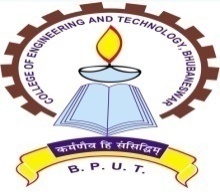 TECHNO CAMPUS, MAHALAXMI VIHAR, BHUBANESWAR-751029		(AnAutonomous &Constituent college of BPUT)No.104/TE  dated15.02.2019QUOTATION CALL NOTICESealed quotations are invited from manufacturers/authorized dealers/distributors/suppliers for supply  and installation of Desktop, 2 nos (i5, 500GB hard disk Min, 4 GB RAM, Preferred make- HP/DELL/LENOVO)to the Textile Engineering department: The sealed quotation must reach in the office of the undersigned by Dt. 06-03-2019 (4.00PM) and it will be opened on next day i.e. at 12 noon. Cost should specify the basic price and taxes etc. separately. Delivery of item will be made at Textile Engineering department of CET Campus at the cost of supplier.  Price should be quoted including supply of the items and all taxes, GST in INR values.Dealers are requested to furnish their STCC/ITCC clearances/GST/GSTIN/TIN/PAN, etc. and authorized dealership certificate. The sealed quotation should be sent by Speed Post/ Registered post only to the office of the Principal, College of Engineering & Technology, MahalaxmiVihar, Bhubaneswar-751029. No hand delivery and courier will be accepted. The authority is not responsible for any postal delay. Quotation received after the scheduled date and time will not be accepted.The authority reserves the right to reject/cancel all the quotations in whole or in part without assigning any reason thereof. The quotations must specify the delivery time. Payment will be made after successful supply of items duly certified by competent authority. Penalty at the rate of one percent per week will be imposed in case of delay in delivery, installation and work completion.Sd/-HODTextile Engineering